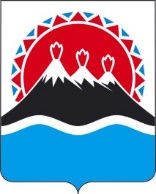 П О С Т А Н О В Л Е Н И ЕРЕГИОНАЛЬНОЙ СЛУЖБЫ ПО ТАРИФАМ И ЦЕНАМ  КАМЧАТСКОГО КРАЯ                   г. Петропавловск-КамчатскийВ соответствии с Федеральным законом от 07.12.2011 № 416-ФЗ «О водоснабжении и водоотведении», постановлением Правительства Российской Федерации от 13.05.2013 № 406 «О государственном регулировании тарифов в сфере водоснабжения и водоотведения», приказом ФСТ России от 27.12.2013 № 1746-э «Об утверждении Методических указаний по расчету регулируемых тарифов в сфере водоснабжения и водоотведения», Законом Камчатского края от 29.11.2019 № 396 «О краевом бюджете на 2020 год и на плановый период 2021 и 2022 годов», постановлением Правительства Камчатского края от 19.12.2008 № 424-П «Об утверждении Положения о Региональной службе по тарифам и ценам Камчатского края», протоколом Правления Региональной службы по тарифам и ценам Камчатского края от 25.11.2020 № хххПОСТАНОВЛЯЮ:Внести в постановление Региональной службы по тарифам и ценам Камчатского края от 06.12.2018 № 320 «Об утверждении тарифов на питьевую воду (питьевое водоснабжение) «АО «Оссора» потребителям в городском поселении «поселок Оссора», сельском поселении «село Карага» Карагинского муниципального района на 2019-2023 годы» следующие изменения: в наименовании и по тексту заменить слова «городское поселение «поселок Оссора»» на «сельское поселение «поселок Оссора»»часть 5 изложить в следующей редакции:«5. Утвердить и ввести в действие на 2019-2023 годы тарифы на питьевую воду (питьевое водоснабжение) «АО «Оссора» потребителям сельского поселения «поселок Оссора» Карагинского муниципального района, с календарной разбивкой согласно приложению 5.»исключить части 6 и 7часть 8 изложить в следующей редакции:«8. Утвердить и ввести в действие на 2019-2023 годы тарифы на питьевую воду (питьевое водоснабжение) «АО «Оссора» потребителям сельского поселения «село Карага» Карагинского муниципального района, с календарной разбивкой согласно приложению 6.»исключить части 9 и 10.приложения 1, 3 изложить в редакции, согласно приложениям 1, 2 к настоящему постановлению;5) дополнить приложениями 5, 6 изложив их в редакции, согласно приложениям 3, 4 к настоящему постановлению.2. Настоящее постановление вступает в силу через десять дней после дня его официального опубликования.  Приложение № 1к постановлению Региональной службы по тарифам и ценам Камчатского краяот 25.11.2020 №хх  «Приложение № 1к постановлению Региональной службы по тарифам и ценам Камчатского краяот 06.12.2018 №320Производственная программа «АО «Оссора» в сфере холодного водоснабжения в сельском поселении «поселок Оссора» Карагинского муниципального района на 2019-2023 годыРаздел 1. Паспорт регулируемой организацииРаздел 2. Планируемый объем подачи питьевого водоснабженияРаздел 3. Перечень плановых мероприятий по ремонту объектов централизованных систем водоснабженияРаздел 4. Объем финансовых потребностей, необходимых для реализации производственной программы в сфере питьевого водоснабженияРаздел 5. График реализации мероприятий производственной программы в сфере питьевого водоснабженияРаздел 6. Показатели надежности, качества и энергетической эффективности централизованных систем водоснабжения»Приложение № 2к постановлению Региональной службы по тарифам и ценам Камчатского края от 25.11.2020 № хх«Приложение № 3к постановлению Региональной службы по тарифам и ценам Камчатского краяот 06.12.2018 № 320Производственная программа «АО «Оссора» в сфере холодного водоснабжения в сельском поселении «село Карага» Карагинского муниципального района на 2019-2023 годыРаздел 1. Паспорт регулируемой организацииРаздел 2. Планируемый объем подачи питьевого водоснабженияРаздел 3. Перечень плановых мероприятий по ремонту объектов централизованных систем водоснабженияРаздел 4. Объем финансовых потребностей, необходимых для реализации производственной программы в сфере питьевого водоснабженияРаздел 5. График реализации мероприятий производственной программы в сфере питьевого водоснабженияРаздел 6. Показатели надежности, качества и энергетической эффективности централизованных систем водоснабжения»Приложение № 3к постановлению Региональной службы по тарифам и ценам Камчатского края от 25.11.2020 № хх«Приложение 5к постановлению Региональной службы по тарифам и ценам Камчатского края от 06.12.2018 №320Тарифы на питьевую воду (питьевое водоснабжение) «АО Оссора» потребителям сельского поселения «поселок Оссора» Карагинского муниципального районаЭкономически обоснованные тарифы для потребителей Льготные тарифы для населения и исполнителей коммунальных услуг для населения »Приложение № 4к постановлению Региональной службы по тарифам и ценам Камчатского края от 25.11.2020 № хх«Приложение 6к постановлению Региональной службы по тарифам и ценам Камчатского края от 06.12.2018 №320Тарифы на питьевую воду (питьевое водоснабжение) «АО Оссора» потребителям сельского поселения «село Карага» Карагинского муниципального районаЭкономически обоснованные тарифы для потребителей 2.Льготные тарифы для населения и исполнителей коммунальных услуг для населения»[Дата регистрации]№[Номер документа]О внесении изменений в постановление Региональной службы по тарифам и ценам Камчатского края от 06.12.2018 № 320 «Об утверждении тарифов на питьевую воду (питьевое водоснабжение) «АО «Оссора» потребителям в городском поселении «поселок Оссора», сельском поселении «село Карага» Карагинского муниципального района на 2019-2023 годы»Руководитель[горизонтальный штамп подписи 1]И.В. Лагуткина№ п/пРегулируемая организация, в отношении которой разработана производственная программаУполномоченный орган, утверждающий производственную программуПериод реализации производственной программы1.Наименование полное / сокращенноеАО «Оссора» / Акционерное общество «Оссора»Региональная служба по тарифам и ценам Камчатского края2019-2023 годы2. Юридический адрес/фактический адрес688700, Камчатский край, Карагинский район, п. Оссора, ул.Советская, 45Ленинградская ул., 118, г.Петропавловск-Камчатский, 6830032019-2023 годы№
п/пПоказатели           
производственной программыЕдиницы     
измерения2019 год2020 год2021 год2022 год2023 год№
п/пПоказатели           
производственной программыЕдиницы     
измерения2019 год123456781. Объем реализации услуг, в том числе по потребителям:тыс. м3145,512145,512145,512145,512145,5121.1- населению                  тыс. м368,00668,00668,00668,00668,0061.2- бюджетным потребителям     тыс. м311,48111,48111,48111,48111,4811.3- прочим потребителям        тыс. м33,6583,6583,6583,6583,6581.4-производственные нуждытыс. м362,36862,36862,36862,36862,368№
п/пНаименование 
мероприятияСрок реализации мероприятийФинансовые  
потребности 
на реализацию
мероприятий, 
тыс. руб.Ожидаемый эффектОжидаемый эффект№
п/пНаименование 
мероприятияСрок реализации мероприятийФинансовые  
потребности 
на реализацию
мероприятий, 
тыс. руб.наименование 
показателятыс. руб./%123456Мероприятия1. Капитальный и текущий ремонт и техническое обслуживание объектов централизованных систем водоснабжения либо объектов, входящих в состав таких систем2019 год1799,770Обеспечение бесперебойной работы объектов водоснабжения, качественного предоставления услуг, поддержание и восстановление эксплуатационных свойств оборудования, сооружений и устройств систем водоснабжения1. Капитальный и текущий ремонт и техническое обслуживание объектов централизованных систем водоснабжения либо объектов, входящих в состав таких систем2020 год1835,226Обеспечение бесперебойной работы объектов водоснабжения, качественного предоставления услуг, поддержание и восстановление эксплуатационных свойств оборудования, сооружений и устройств систем водоснабжения1. Капитальный и текущий ремонт и техническое обслуживание объектов централизованных систем водоснабжения либо объектов, входящих в состав таких систем2021 год1882,281Обеспечение бесперебойной работы объектов водоснабжения, качественного предоставления услуг, поддержание и восстановление эксплуатационных свойств оборудования, сооружений и устройств систем водоснабжения1. Капитальный и текущий ремонт и техническое обслуживание объектов централизованных систем водоснабжения либо объектов, входящих в состав таких систем2022 год1936,133Обеспечение бесперебойной работы объектов водоснабжения, качественного предоставления услуг, поддержание и восстановление эксплуатационных свойств оборудования, сооружений и устройств систем водоснабжения1. Капитальный и текущий ремонт и техническое обслуживание объектов централизованных систем водоснабжения либо объектов, входящих в состав таких систем2023 год1993,442Обеспечение бесперебойной работы объектов водоснабжения, качественного предоставления услуг, поддержание и восстановление эксплуатационных свойств оборудования, сооружений и устройств систем водоснабженияИтого: 9446,852№
п/пПоказателиГодтыс. руб.12341.Необходимая валовая выручка201917803,4202.Необходимая валовая выручка202019230,6863.Необходимая валовая выручка202120203,0884.Необходимая валовая выручка202221321,7965.Необходимая валовая выручка202322239,845№п/пНаименование мероприятияГодСрок выполнения мероприятий производственной программы (тыс. руб.)Срок выполнения мероприятий производственной программы (тыс. руб.)Срок выполнения мероприятий производственной программы (тыс. руб.)Срок выполнения мероприятий производственной программы (тыс. руб.)№п/пНаименование мероприятияГод1 квартал2 квартал3 квартал4 квартал.12345671.2Капитальный и текущий ремонт и техническое обслуживание объектов централизованных систем водоснабжения либо объектов, входящих в состав таких систем2019449,790449,790449,790450,4001.2Капитальный и текущий ремонт и техническое обслуживание объектов централизованных систем водоснабжения либо объектов, входящих в состав таких систем2020458,807458,807458,807458,8051.2Капитальный и текущий ремонт и техническое обслуживание объектов централизованных систем водоснабжения либо объектов, входящих в состав таких систем2021470,570470,570470,570470,5701.2Капитальный и текущий ремонт и техническое обслуживание объектов централизованных систем водоснабжения либо объектов, входящих в состав таких систем2022484,033484,033484,033484,0331.2Капитальный и текущий ремонт и техническое обслуживание объектов централизованных систем водоснабжения либо объектов, входящих в состав таких систем2023498,361498,361498,360498,360№п/пНаименование показателяЕд.     
измерения2019 год2020 год2021 год2022 год2023 год123456781.Показатели качества питьевой водыПоказатели качества питьевой водыПоказатели качества питьевой водыПоказатели качества питьевой водыПоказатели качества питьевой водыПоказатели качества питьевой водыПоказатели качества питьевой воды1.1.Доля проб питьевой воды, подаваемой с источников водоснабжения, водопроводных станций или иных объектов  в распределительную водопроводную сеть, не соответствующих установленным требованиям, в общем объеме проб, отобранных по результатам производственного контроля качества питьевой воды%1.2.Доля проб питьевой воды в распределительной водопроводной сети, не соответствующих установленным требованиям, в общем объеме проб, отобранных по результатам производственного контроля качества питьевой воды%2.Показатели надежности и бесперебойности водоснабженияПоказатели надежности и бесперебойности водоснабженияПоказатели надежности и бесперебойности водоснабженияПоказатели надежности и бесперебойности водоснабженияПоказатели надежности и бесперебойности водоснабженияПоказатели надежности и бесперебойности водоснабженияПоказатели надежности и бесперебойности водоснабжения2.1.Количество перерывов в подаче воды, зафиксированных в местах исполнения обязательств организацией, осуществляющей холодное водоснабжение, возникших в результате аварий, повреждений и иных технологических нарушений, в расчете на протяженность водопроводной сети в годед./км3.Показатели энергетической эффективностиПоказатели энергетической эффективностиПоказатели энергетической эффективностиПоказатели энергетической эффективностиПоказатели энергетической эффективностиПоказатели энергетической эффективностиПоказатели энергетической эффективности3.1.Доля потерь воды в централизованных системах водоснабжения при транспортировке в общем объеме воды, поданной в водопроводную сеть%55555555553.2.Удельный расход электрической энергии, потребляемой в технологическом процессе подготовки питьевой воды, на единицу объема воды, отпускаемой в сетькВт*ч/куб. м3.3.Удельный расход электрической энергии, потребляемой в технологическом процессе транспортировки питьевой воды, на единицу объема транспортируемой питьевой водыкВт*ч/куб. м1,9261,9261,9261,9261,926№ п/пРегулируемая организация, в отношении которой разработана производственная программаУполномоченный орган, утверждающий производственную программуПериод реализации производственной программы1.Наименование полное / сокращенноеАО «Оссора» / Акционерное общество «Оссора»Региональная служба по тарифам и ценам Камчатского края2019-2023 годы2. Юридический адрес/фактический адрес688700, Камчатский край, Карагинский район, п. Оссора, ул.Советская, 45Ленинградская ул., 118, г.Петропавловск-Камчатский, 6830032019-2023 годы№
п/пПоказатели           
производственной программыЕдиницы     
измерения2019 год2020 год2021 год2022 год2023 год№
п/пПоказатели           
производственной программыЕдиницы     
измерения2019 год123456781.Объем реализации услуг, в том числе по потребителям:                  тыс. м325,99125,99125,99125,99125,9911.1- населению                  тыс. м39,2739,2739,2739,2739,2731.2- бюджетным потребителям     тыс. м30,8190,8190,8190,8190,8191.3- прочим потребителям        тыс. м30,3700,3700,3700,3700,3701.4- производственные нуждытыс. м315,52815,52815,52815,52815,528№
п/пНаименование 
мероприятияСрок реализации мероприятийФинансовые  
потребности 
на реализацию
мероприятий, 
тыс. руб.Ожидаемый эффектОжидаемый эффект№
п/пНаименование 
мероприятияСрок реализации мероприятийФинансовые  
потребности 
на реализацию
мероприятий, 
тыс. руб.наименование 
показателятыс. руб./%123456Мероприятия1. Капитальный и текущий ремонт и техническое обслуживание объектов централизованных систем водоснабжения либо объектов, входящих в состав таких систем2019 год158,800Обеспечение бесперебойной работы объектов водоснабжения, качественного предоставления услуг, поддержание и восстановление эксплуатационных свойств оборудования, сооружений и устройств систем водоснабжения1. Капитальный и текущий ремонт и техническое обслуживание объектов централизованных систем водоснабжения либо объектов, входящих в состав таких систем2020 год161,928Обеспечение бесперебойной работы объектов водоснабжения, качественного предоставления услуг, поддержание и восстановление эксплуатационных свойств оборудования, сооружений и устройств систем водоснабжения1. Капитальный и текущий ремонт и техническое обслуживание объектов централизованных систем водоснабжения либо объектов, входящих в состав таких систем2021 год166,080Обеспечение бесперебойной работы объектов водоснабжения, качественного предоставления услуг, поддержание и восстановление эксплуатационных свойств оборудования, сооружений и устройств систем водоснабжения1. Капитальный и текущий ремонт и техническое обслуживание объектов централизованных систем водоснабжения либо объектов, входящих в состав таких систем2022 год170,832Обеспечение бесперебойной работы объектов водоснабжения, качественного предоставления услуг, поддержание и восстановление эксплуатационных свойств оборудования, сооружений и устройств систем водоснабжения1. Капитальный и текущий ремонт и техническое обслуживание объектов централизованных систем водоснабжения либо объектов, входящих в состав таких систем2023 год175,888Обеспечение бесперебойной работы объектов водоснабжения, качественного предоставления услуг, поддержание и восстановление эксплуатационных свойств оборудования, сооружений и устройств систем водоснабженияИтого: 833,528№
п/пПоказателиГодтыс. руб.12341.Необходимая валовая выручка20193129,1672.Необходимая валовая выручка20203309,5393.Необходимая валовая выручка20213488,1754.Необходимая валовая выручка20223708,9205.Необходимая валовая выручка20233999,165№п/пНаименование мероприятияГодСрок выполнения мероприятий производственной программы (тыс. руб.)Срок выполнения мероприятий производственной программы (тыс. руб.)Срок выполнения мероприятий производственной программы (тыс. руб.)Срок выполнения мероприятий производственной программы (тыс. руб.)№п/пНаименование мероприятияГод1 квартал2 квартал3 квартал4 квартал.12345671.2Капитальный и текущий ремонт и техническое обслуживание объектов централизованных систем водоснабжения либо объектов, входящих в состав таких систем201939,7039,7039,7039,701.2Капитальный и текущий ремонт и техническое обслуживание объектов централизованных систем водоснабжения либо объектов, входящих в состав таких систем202040,48240,48240,48240,4821.2Капитальный и текущий ремонт и техническое обслуживание объектов централизованных систем водоснабжения либо объектов, входящих в состав таких систем202141,52041,52041,52041,5201.2Капитальный и текущий ремонт и техническое обслуживание объектов централизованных систем водоснабжения либо объектов, входящих в состав таких систем202242,70842,70842,70842,7081.2Капитальный и текущий ремонт и техническое обслуживание объектов централизованных систем водоснабжения либо объектов, входящих в состав таких систем202343,97243,97243,97243,972№
п/пНаименование показателяЕд.     
измерения2019 год2020 год2021 год2022 год2023 год123456781.Показатели качества питьевой водыПоказатели качества питьевой водыПоказатели качества питьевой водыПоказатели качества питьевой водыПоказатели качества питьевой водыПоказатели качества питьевой водыПоказатели качества питьевой воды1.1.Доля проб питьевой воды, подаваемой с источников водоснабжения, водопроводных станций или иных объектов в распределительную водопроводную сеть, не соответствующих установленным требованиям, в общем объеме проб, отобранных по результатам производственного контроля качества питьевой воды%1.2.Доля проб питьевой воды в распределительной водопроводной сети, не соответствующих установленным требованиям, в общем объеме проб, отобранных по результатам производственного контроля качества питьевой воды%2.Показатели надежности и бесперебойности водоснабженияПоказатели надежности и бесперебойности водоснабженияПоказатели надежности и бесперебойности водоснабженияПоказатели надежности и бесперебойности водоснабженияПоказатели надежности и бесперебойности водоснабженияПоказатели надежности и бесперебойности водоснабженияПоказатели надежности и бесперебойности водоснабжения2.1.Количество перерывов в подаче воды, зафиксированных в местах исполнения обязательств организацией, осуществляющей холодное водоснабжение, возникших в результате аварий, повреждений и иных технологических нарушений, в расчете на протяженность водопроводной сети в годед./км3.Показатели энергетической эффективностиПоказатели энергетической эффективностиПоказатели энергетической эффективностиПоказатели энергетической эффективностиПоказатели энергетической эффективностиПоказатели энергетической эффективностиПоказатели энергетической эффективности3.1.Доля потерь воды в централизованных системах водоснабжения при транспортировке в общем объеме воды, поданной в водопроводную сеть%26262626263.2.Удельный расход электрической энергии, потребляемой в технологическом процессе подготовки питьевой воды, на единицу объема воды, отпускаемой в сетькВт*ч/куб. м3.3.Удельный расход электрической энергии, потребляемой в технологическом процессе транспортировки питьевой воды, на единицу объема транспортируемой питьевой водыкВт*ч/куб. м1,9261,9261,9261,9261,926№ п/пГод (период) Тариф на питьевую воду (питьевое водоснабжение), руб./куб.мТариф на питьевую воду (питьевое водоснабжение), руб./куб.м№ п/пГод (период) кроме населения и исполнителям коммунальных услуг для населения (без НДС)населению и исполнителям коммунальных услуг для населения (с НДС)1.01.01.2019-30.06.2019119,63143,561.01.07.2019-31.12.2019125,52150,622.01.01.2020-30.06.2020125,52150,622.01.07.2020-31.12.2020132,77159,323.01.01.2021-30.06.2021132,77159,323.01.07.2021-31.12.2021138,92166,704.01.01.2022-30.06.2022138,92166,704.01.07.2022-31.12.2022148,42178,105.01.01.2023-30.06.2023148,42178,105.01.07.2023-31.12.2023150,76180,91№п/пНаименование 
регулируемой 
организацииГод (период) Тариф на питьевую воду (питьевое водоснабжение), руб./куб.м1.АО «Оссора»01.01.2019-30.06.201990,001.АО «Оссора»01.07.2019-31.12.201990,002АО «Оссора»01.01.2020-30.06.202090,002АО «Оссора»01.07.2020-31.12.202090,003.АО «Оссора»01.01.2021-30.06.202190,003.АО «Оссора»01.07.2021-31.12.202190,00№ п/пГод (период) Тариф на питьевую воду (питьевое водоснабжение), руб./куб. мТариф на питьевую воду (питьевое водоснабжение), руб./куб. м№ п/пГод (период) кроме населения и исполнителям коммунальных услуг для населения (без НДС)населению и исполнителям коммунальных услуг для населения (с НДС)1.01.01.2019-30.06.2019119,63143,561.01.07.2019-31.12.2019124,35149,222.01.01.2020-30.06.2020124,35149,222.01.07.2020-31.12.2020130,84157,013.01.01.2021-30.06.2021130,84157,013.01.07.2021-31.12.2021138,16165,794.01.01.2022-30.06.2022138,16165,794.01.07.2022-31.12.2022148,04177,655.01.01.2023-30.06.2023148,04177,655.01.07.2023-31.12.2023160,72192,86№п/пНаименование 
регулируемой 
организацииГод (период) Тариф на питьевую воду (питьевое водоснабжение), руб./куб.м1.АО «Оссора»01.01.2019-30.06.201990,001.АО «Оссора»01.07.2019-31.12.201990,002АО «Оссора»01.01.2020-30.06.202090,002АО «Оссора»01.07.2020-31.12.202090,003.АО «Оссора»01.01.2021-30.06.202190,003.АО «Оссора»01.07.2021-31.12.202190,00